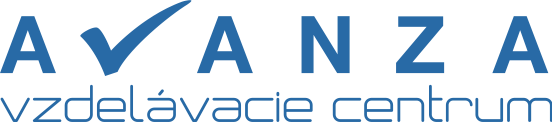 ___________________________________________________________________Prihláška do jazykového kurzuMeno a Priezvisko:									Vek: Bydlisko:E-mail:Telefón:Zákonný zástupca*:Záväzne sa prihlasujem na kurz (zakrúžkujte):anglický jazyk				španielsky jazyk	        	 	ruský jazykObdobie (zakrúžkujte):Semester Október 2014 - Január 2015	      Semester Február 2015 - Jún 2015V ................., dňa .......................		...................................................								           podpis poslucháča								...................................................									podpis zák. zástupcu*(*vyplní sa u poslucháča mladšieho ako 18 rokov)